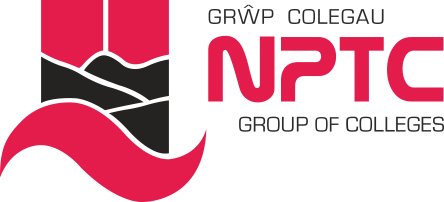 Teitl y Swydd:	Cynorthwyydd Gweinyddol CyfleusterauYn gyfrifol i:			Rheolwr CyfleusterauDiben y Swydd: 	Darparu gwasanaeth gweinyddu a chymorth i'r adran Cyfleusterau er mwyn sicrhau ei gweithrediad effeithiol ac effeithlon. Prif GyfrifoldebauDarparu gwasanaeth derbynfa rheng flaen proffesiynol ar gyfer contractwyr a staff a darparu cymorth, cyngor ac arweiniad pan fo angen; Darparu cymorth gweinyddol i'r Rheolwr Cyfleusterau ac aelodau eraill y Tîm Cyfleusterau;  Darparu cymorth gweinyddol i'r Cyfarwyddwr Colegau a Chyfleusterau a'r Rheolwr Diogelwch, Iechyd ac Amgylcheddol a Rheolwyr y Coleg lle bo angen;  Bod yn gyfrifol am archebu cerbydau sydd eu hangen ar staff yn teithio ar fusnes y Coleg ac i sicrhau bod yr holl ddogfennau perthnasol yn cael eu llenwi gan staff a bod cerbydau ar gael ac yn cael eu dychwelwyd ar adegau penodol; Sicrhau bod yr holl ymwelwyr â'r adran yn llofnodi i mewn, yn cynnwys contractwyr, gan oruchwylio'r gwaith o ddosbarthu a  dychwelyd allweddi meistr fel y bo'n briodol;Cynorthwyo staff, contractwyr ac ymwelwyr â gweithdrefnau a phrosesau gweinyddol;Ymdrin ag ymholiadau cyffredinol gan gwsmeriaid mewnol ac allanol;Defnyddio system TG a systemau eraill y Coleg a mewnbynnu/cofnodi gwybodaeth a data yn gywir, er enghraifft, anfonebau, archebion prynu a chofnodion gwasanaeth;Cynhyrchu dogfennau yn ôl y gofyn;Cyfathrebu a chydgysylltu ag adrannau eraill ar draws y Coleg ac eraill yn cynnwys contractwyr mewnol ac allanol fel y bo'n briodol;Cynnal dyddiadur ar gyfer y tîm Cyfleusterau a gwneud apwyntiadau a nodiadau atgoffa fel y bo'n briodol;Creu, diweddaru, cynnal, cydlynu, ffeilio ac archifo cofnodion yn brydlon, gan gynnwys cofnodion papur ac electronig, yn unol â deddfwriaeth diogelu data; Cadw a diweddaru cofnodion ariannol, a mewnbynnu a chofnodi data ariannol;Trefnu i waredu gwybodaeth a chofnodion cyfrinachol yn ddiogel ar gyfer pob adran yn ôl y gofyn;Darparu cymorth gweinyddol a chymorth arall ar gyfer digwyddiadau'r Coleg yn ôl y gofyn;Cyfrifoldebau Coleg Cyfan  Bod yn weithredol wrth hybu’r agenda amrywiaeth yn y Coleg. Hybu a sicrhau arferion gwaith diogel, yn unol â gofynion Iechyd a Diogelwch. Chwarae rôl weithredol o ran Ansawdd. Cyfrannu at weledigaethau a gwerthoedd cyffredinol y Coleg, a’u cynrychioli.Cydymffurfio â holl bolisïau a gweithdrefnau Diogelwch Gwybodaeth y Coleg (IS), mynychu hyfforddiant ymwybyddiaeth perthnasol a chymhwyso egwyddorion diogelwch gwybodaeth wrth ymdrin â gwybodaeth staff a myfyrwyr, yn unol â safon ISO 27001. Cydymffurfio â'r Rheoliad Diogelu Data Cyffredinol (GDPR), Deddf Diogelu Data 2018 ac unrhyw ofynion statudol perthnasol wrth brosesu data personol staff a myfyrwyr neu ddata sy'n gysylltiedig â gwaith, ac yn unol ag unrhyw ganllawiau; Glynu wrth holl bolisïau a gweithdrefnau’r Coleg. Ymgymryd â datblygiad proffesiynol yn ôl yr angen; ac Ymgymryd â dyletswyddau priodol eraill fel sy'n ofynnol gan y rheolwr llinell.Dylid nodi bod y swydd-ddisgrifiad hwn yn rhoi crynodeb o brif ddyletswyddau a chyfrifoldebau’r swydd yn unig a chaiff ei adolygu’n rheolaidd ar y cyd â’ch Rheolwr Llinell a’r Cyfarwyddwr Adnoddau Dynol, a allai arwain at newidiadau yng ngoleuni gofynion gweithredol y Coleg.SWYDD-DDISGRIFIAD